How to Write a Friendly Letter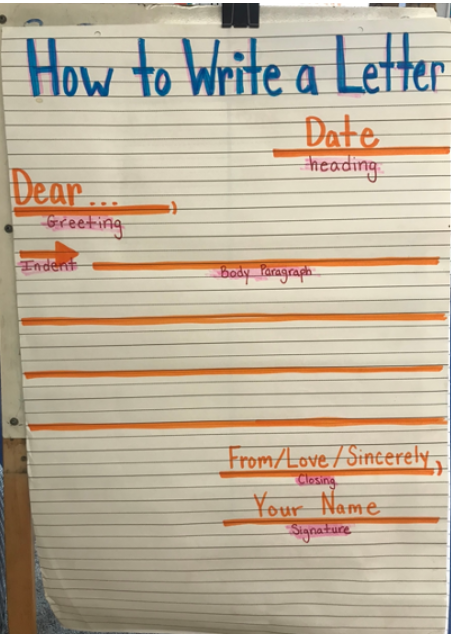 